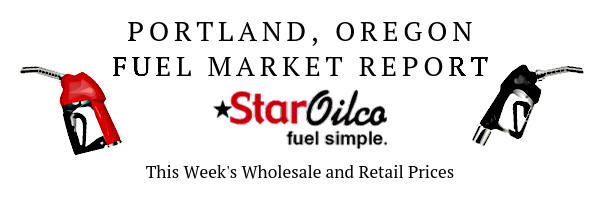 05/18/2020 Weeks AverageThis Memorial Day weekend we saw gas prices lower than 2004, but not quite lower than 2003 like expected. The highest concentration of fuel prices being sold is on the west coast with Oregon and Washington following just behind California’s prices. Now according to gas buddy, the majority of prices being above $2.25 a gallon on in Oregon and Washington. As AAA Gas Prices show, we are on a steady incline into normal fuel prices. But what will be the new normal, lower or higher than what we were used to? Rank Week Average Retail Week Average TaxesFollow Us:Twitter: https://twitter.com/staroilcoFacebook: https://www.facebook.com/StarOilco/Instagram: https://www.instagram.com/staroilcopnw/Linkedin: https://www.linkedin.com/company/star-oilco/Fuel News: Lowest Gas Prices on Memorial Day Since 2003: https://www.gasbuddy.com/go/memorial-day-gas-prices-2020/Gas Prices Fluctuate Across the Country as More States Reopen:https://csnews.com/gas-prices-fluctuate-across-country-more-states-reopenWholesale Price AverageWholesale Low Wholesale AvgE101.151.205B5.98341.023Retail Price AverageNationalOregonWashingtonE101.8942.3982.468B52.4122.5612.668TaxesFederalState: ORlocalState: WAGas.184.36.0-.13.494Diesel .244.36.0-.13.494